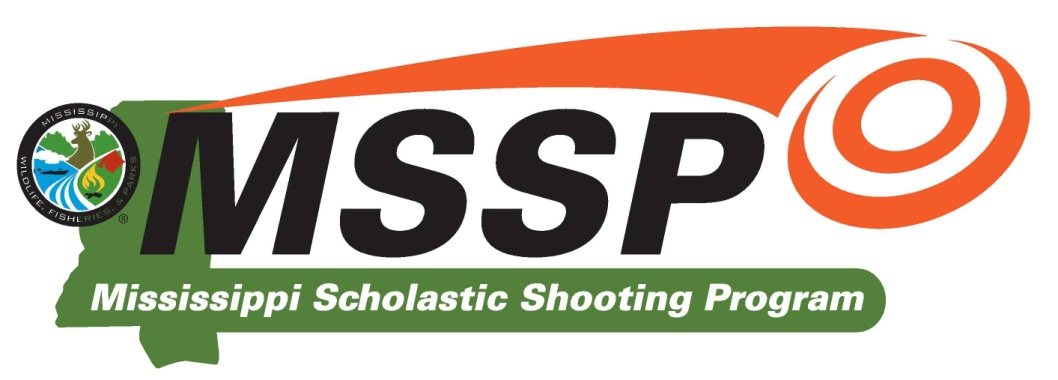 TEAM SPORTING CLAYS REGISTRATION FORM(Coaches must complete this form and turn it in prior to the Coaches Meeting, on the day of the event.)School or Club Name:  ______________________________________		SV  A	      	SV  B	SV C__________________________	__________________________		____________________________________________________	__________________________		____________________________________________________	__________________________		__________________________		SV D	      		SV Alt.__________________________	____________________________________________________	__________________________                                                                                                                              __________________________					JV A			JV B	JV C__________________________	__________________________		____________________________________________________	__________________________		____________________________________________________	__________________________		__________________________		JV D		                JV Alt.__________________________	____________________________________________________	____________________________________________________	  (Please Print Your Names)